3% of U.S. military spending could end starvation on earth.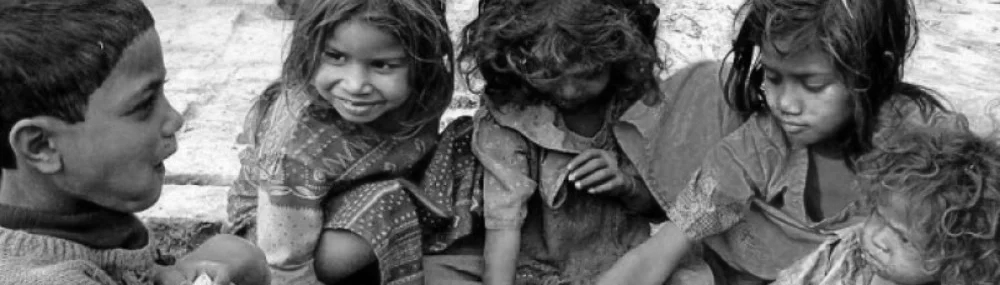 
Here’s a proposal that could end starvation around the globe. Never again need a human being lack the food to live. Never again need a single child or adult suffer the horrors of starvation. Hunger as a danger to anyone can be made a thing of the past. All that is required, apart from basic skills in distributing resources, is 3 percent of the military budget of the United States, or 1.5 percent of all the military budgets in the world.In recent years, the U.S. military budget has increased dramatically. This plan would scale it back to 97 percent of its current level, a difference far smaller than the amount that goes unaccounted for each year.But the change to the world would be tremendous if starvation were eliminated. The gratitude felt toward those who had done it would be powerful. Imagine what the world would think of the United States, if it were known as the country that ended world starvation. The benefits to communities assisted would be transformational. The human lives rescued from misery and incapacitation would constitute an enormous gift to the world.Here’s how 3 percent of U.S. military spending could do it. In 2008, the United Nations said that $30 billion per year could end hunger on earth, as reported in the New York Times, Los Angeles Times, and many other outlets. The Food and Agriculture Organization of the United Nations tells us that number is still up to date.As of 2019, the annual Pentagon base budget, plus war budget, plus nuclear weapons in the Department of Energy, plus military spending by the Department of Homeland Security, and other military spending totaled well over $1 trillion, in fact $1.25 trillion. Three percent of a trillion is 30 billion.Global military spending is $1.8 trillion, as calculated by the Stockholm International Peace Research Institute, which only includes $649 billion of U.S. military spending as of 2018, making the actual global total well over $2 trillion. One-and-a-half percent of 2 trillion is 30 billion. Every nation on earth that has a military can be asked to move its share to alleviate hunger.Learn more and get involved at WorldBeyondWar.org/3percent